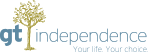                        What is an Employment Guide?An Employment Guide:Provides direct support to a Job Seeker to create a positive, successful employment relationship within their community based upon the Job Seeker's individual interests and support plan.Gains an understanding of the Job Seeker, to include, but not be limited to, interests, knowledge, strengths, supports/network, needs, choice, ability, preferences, characteristics and skills.  interests, strengths, talents, abilities, characteristics, preferences, supports/networks, needsEncourages and advocates for Job Seeker to be their own person, decision maker andactively engages in all aspects of their employment process.Respect Job Seeker's rights. Assess  the business community to develop innovative approaches tomaximize the opportunities for employment based upon the Job Seeker's employment goals.Prepares Job Seeker for interviewing, creation of a resume, cover letter, brag book, video or other means for Job Seeker to promote their skills and talents.Assists in follow-up to interview(s)Provide support for Job Seeker with the employer.Assists in identifying necessary on- the- job accommodations and advocate for Job Seeker, as needed.Maintains positive, frequent interaction with Job Seeker; network with community businesses, stakeholders and co-workers.Participates in the GT Independence Self-Directed Employment performance improvement processes.Prepares and submits required reports.For more information contact:
Patty BrantonSupport Services Director
GT IndependenceEmail: pbranton@gtindependence.com Cell: 715-413-1688